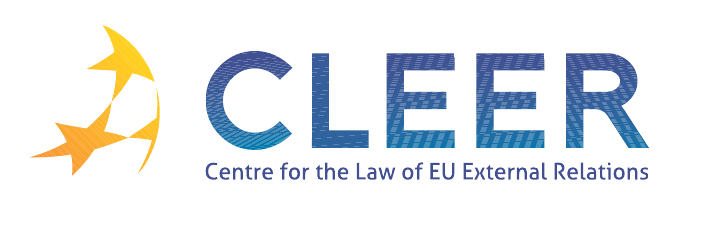 News Service week 47/2012(19 – 25 November 2012)EU ENLARGEMENTEUROPEAN NEIGHBOURHOOD POLICYTRADE AND INVESTMENTAVIATIONENERGYINTELLECTUAL PROPERTYCFSPCSDPEEASDEVELOPMENT AND COOPERATIONEXTERNAL DIMENSION OF AFSJ EU – Human RightsEU – Middle EastEU – USEVENTSEdited by Petr Pribyla & Dr. Tamara Takács20 November 2011 Annual report on financial assistance for enlargement (IPA, PHARE, CARDS, Turkey Pre-accession Instrument, Transition Facility) 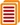 20 NovemberCommunication from the Commission on EU relations with the Principality of Andorra, the Principality of Monaco and the Republic of San Marino: Options for closer integration with the EU 20 NovemberCommission Staff Working Paper on obstacles to access by Andorra, Monaco and San Marino to the EU's Internal Market and cooperation in other areas 21 NovemberCommissioner Štefan Füle gives remarks in the Parliament debate on Enlargement policy  22 NovemberCommission approves new financial assistance for the Turkish Cypriot community EP StudyEgypt – a strategic partner for the EU (By Elyès Ghanmi et al.) 20 NovemberCommission Working Document assessing the quality of data reported by Member States in 2011 on balance of payments, international trade in services and foreign direct investment 23 NovemberEU and Canada move towards conclusion of trade negotiations 20 NovemberCommon Aviation Area Agreement between the EU and its Member States, of the one part, and Georgia, of the other part 21 NovemberCommission’s  overview of international relations in the field of energy 22 November10th session of the WIPO Committee on Development and Intellectual Property (CDIP) - Final Statements by the EU and its Member States 19 NovemberMain results of the 3199th Council meeting on Foreign Affairs  19 NovemberCouncil Conclusions on the situation in the eastern Democratic Republic of Congo 19 NovemberCouncil Conclusions on Syria 19 NovemberCouncil Conclusions on Gaza 19 NovemberCouncil Conclusions on Mali 19 NovemberCouncil Conclusions on Yemen 19 NovemberCouncil Conclusions on Lebanon 19 NovemberCouncil Decision on EU activities among third countries in an area of arms export and the principles and criteria of common position 19 NovemberCouncil conclusions on the review of Council common position defining common rules governing control of exports of military technology and equipment 19 NovemberCouncil Decision relating to the 2013 Review Conference of the Convention on the Prohibition of the Development, Production, Stockpiling and Use of Chemical Weapons and on their Destruction (CWC) 22 November13th progress report on the implementation of the EU strategy to combat illicit accumulation and trafficking of SALW and their ammunition 22 NovemberSummary record of the meeting of the European Parliament Committee on Foreign Affairs 19 NovemberCouncil conclusions on Military Capability Development 19 NovemberEDA Steering Board Meeting discusses interaction between defence and wider EU policies  22 NovemberMEPs say the EU and its Member States must be able to counter all possible security threats and respond robustly to conflicts in its neighbourhood EP StudyThe M23 and eastern D.R. Congo: an intractable problem or an opportunity to engage? (By Manuel Manrique Gil) 23 NovemberCatherine Ashton selects new Director for South and South East Asia 19 NovemberNew EU assistance provides food and livelihood support for flood-stricken Bangladesh 22 NovemberCommission allocated EUR 3.8 million to support UNICEF nutrition project in Yemen 22 November2nd meeting of the EU-Columbia Bilateral Consultation Mechanism on sustainable development 22 November3rd meeting of the EU-Peru Bilateral Consultation Mechanism on sustainable development 21 NovemberImplementation of the Common Framework for genuine and practical solidarity towards Member States facing particular pressures on their asylum systems including through mixed migration flows 23 NovemberSecond Commission report on the state of the Schengen area reflects a situation at the external Schengen borders 22 NovemberPress Release: EU expresses grave concerns about the human rights situation of refugees and migrants in Libya, mass executions in Iran, and the resurgence of ethnic violence in Burma 22 NovemberMEPs say Kazakhstan must improve human rights record to get closer ties with the EU 23 NovemberAccession of the EU to the European Convention for the protection of Human Rights and Fundamental Freedoms (ECHR) - State of play EP StudyOpposition in the United Arab Emirates (by Pekka Hakala) EP StudyPalestine’s bid for UN observer state status advances despite EU hesitation (by Pekka Hakala) 20 NovemberEU and US sign joint declaration to make the internet safer for kids 29 November – 1 December The Future of Transnational law: EU, USA, China and the BRICS (Workshop organised by Peking University School of Transnational Law, Shenzen, CH) 6 – 7 DecemberQuo Vadis, Social Europe? The Internal Market and Socio-Economic Issues in the Context of the European Crisis (Conference organised by Université Libre de Bruxelles, Brussels, BE) 13 – 14 DecemberExploring Turkey’s Educational Policy: What do the global trends suggest, what do the recent amendments really amend? (Conference organised by the Centre for Policy Analysis and Research on Turkey, Ankara, Turkey) 7 – 9 January 2013Political Representation in the History of International Organisations and European Integration (Conference organised by Aarhus University, Aarhus, DK) 13 – 23 January 2013MATRA Pre-Accession Training Programme (MATRA PATROL) – Strengthening Institutional capacity in the Rule of Law - Quality, implementation and enforcement of legislation (Training Programme organised by T.M.C. Asser Instituut, The Hague, NL) 18 – 19 January 2013Doing Law beyond the State: Exploring Research Methodologies in EU and International Law (Workshop organised by the University of Sheffield, Sheffield, UK) 31 January – 1 February 2013How to Set Up and Implement a Successful Twinning Project in EU Candidate, Potential Candidate and Neighbourhood Countries (Seminar organised by the European Institute of Public Administration, Maastricht, NL) 1 February 2013CSDP Strategy: A Reality or Wishful Thinking? (Workshop organised by University of Surrey, UK) 22 February 2013The External Dimension of EU Counter-terrorism Policy (Conference organised by the Centre for the Law of EU External Relations (CLEER) and the International Centre for Counter Terrorism (ICCT)-The Hague in cooperation with the T.M.C. Asser Instituut, Brussels, BE) 19 – 20 April 2013 EU External Environmental Governance Beyond its Neighbourhood (Workshop organised by the Free University of Berlin, GE) Call for papersDeadline: 30 NovemberA Nobel Price? Consequences of the European Union in Europe and in the World1 – 2 March 2013 (Conference organized by the University of Pittsburgh, USA) Call for papersDeadline:15 DecemberNew Approaches to Understanding Contemporary Global Energy Relations 5 – 8 June 2013 (Workshop organised by the European International Studies Association, Tartu, Estonia) Call for submissions: 17 December 2012The European Defence Agency (EDA) - Egmont Institute PhD Prize in Defence, Security and Strategy 